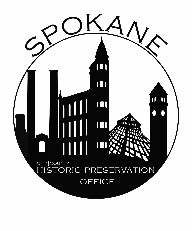 SPOKANE HISTORIC LANDMARKS COMMISSIONMeeting Minutes:Meeting called to order at  by  AttendanceCommission Members Present:  Amanda Paulson, Jodi Kittel, Austin Dickey, Sylvia Tarman, Jacque West, Ray RastCommission Members Not Present: Ernie Robeson, Betsy BradleyStaff Present: Megan Duvall, Logan Camporeale, Reilly Earhart, Stephanie BishopHearings1. Review for Spokane Register Application:  – :Staff Report: Megan Duvall, Historic PreservationCommittee Report:	Applicant Report:	Questions asked and answered	Public Testimony:	Nonemoved, based on Findings of Fact, that the  at  is eligible under  , and recommended for approval by the City Council to be placed on the Spokane Register of Historic Places.   seconded; motion carried.2. Review for Spokane Register Application:  – :Staff Report: Megan Duvall, Historic PreservationCommittee Report:	Applicant Report:	Questions asked and answered	Public Testimony:	Nonemoved, based on Findings of Fact, that the  at  is eligible under  , and recommended for approval by the City Council to be placed on the Spokane Register of Historic Places.   seconded; motion carried.3. Review for Spokane Register Application:  – :Staff Report: Megan Duvall, Historic PreservationCommittee Report:	Applicant Report:	Questions asked and answered	Public Testimony:	Nonemoved, based on Findings of Fact, that the  at  is eligible under  , and recommended for approval by the City Council to be placed on the Spokane Register of Historic Places.   seconded; motion carried.Public Hearing adjourned at .Briefing Session:  Meeting called to order at  by   Meeting Minutes approved unanimously.Old Business:New Business:The WA Trust For Historic Preservation awarded Megan and Logan scholarships to attend lobbying day for preservation advocacy in Washington DC and will be gone during the week prior to the March meeting date.Statewide Revitalize WA Conference will be in Wenatchee the first week of April.National Alliance of Preservation Commissions Conference is July 22-26 in Seattle. Megan will not be able to attend, but she will check into the possibility of sending a commissioner or two.Megan gave an update on the nominees for the commission and advised the top two choices were moved on to the Mayor’s Office to be interviewed.  Ernie Robeson will be able to move from the County At-Large position without having to be interviewed by the Mayor, since he is an existing commission member. The County received one application for the County At-Large position, so the Board of County Commissioners will be moving her forward.Logan said Spokane Preservation Advocates has a plan going forward for to deal with the Chancery.Chairman’s Report:HPO Staff Report:Other Announcements:NoneThe next Hearing is tentatively scheduled for .Briefing Session adjourned at .